Publicado en Soria el 29/07/2015 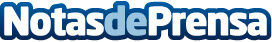 Desde su aldea de 8 habitantes un agricultor se codea con una Fintech Un agricultor de una aldea soriana consigue un crédito online para comprar tierras agrícolas sin bajarse del tractor.
Un familiar participó en su préstamo por Crowdlending y le financió una parte al 0.5%. 
Datos de contacto:Soledad Olalla910910446Nota de prensa publicada en: https://www.notasdeprensa.es/desde-su-aldea-de-8-habitantes-un-agricultor Categorias: Finanzas Castilla y León Industria Alimentaria Emprendedores http://www.notasdeprensa.es